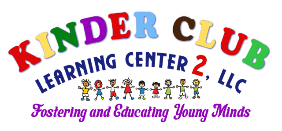 PARENT ORIENTATIONParent(s) Name: ____________________________________     Orientation Date/Time: _____________________Tour Date/Time: ______________________________Parent Orientation Check List:_____ Introduction to Teaching Staff_____ Parent visited the classroom_____ Overview of Hand Book_____ Policy for arrival & late arrival_____ Dismissal Policy (As soon as parent sign out the students’ are responsible for their child.)_____ Information and opportunity about extended visit in the classroom by both parent and child for a period of time to allow parent and student to get familiar with staff, school setting and classroom_____ Information about our center’s Texas Rising Star Certification and requirements. _____ CCS parent ONLY- Obtain any information or elements related to parents CCS enrollment. _____ Inform parent(s) about our monthly calensars/newsletters and the information contained in them.  (Overview of family resources and activities in the community are provided in monthly newsletters)* Parent Resources ECI, Local preschool programs for children with disabilities, pediatrician, and local agencies found through calling 211, and therapy referral services. )_____ Child development and developmental milestones are provided upon request or when needed. _____ Inform parents of our arrival time: Instruction starts at 9:00am, help us maximize your child’s educational experience by bringing them on time. Late arrival disrupts your child’s and other’s learning experience at Kinder Club. To help your child transition to pre-school, please talk to your child about his/her change of routine and prepare them for their first day. _____ Information about our Technology Policy. Technology from outside is not permitted during school hours. Technology used at Kinder Club TOO is limited to no more than 20 minutes a day and will be used only if it’s part of the lesson. _____ Information about roles and family influences.I give permission Kinder Club TOO to photograph my child, this may include videotaping. Photos or video maybe uploaded to social media, memory/Yearbooks, end of the year slide show and/or website. Photographs/Videos may also be used on for advertising purposes such as on flyer and/or for observation purposes. By checking YES you agree to waive any convenience fees._________Yes, I DO give permission to photograph my child.   ________No, I DO NOT give permission to photograph my childBy signing below you acknowledge that we have review all area’s stated above. __________________________________________________	________________________________________________ Parent or Legal Guardian’s Signature		Director or Asst. Director’s Signature 